2018上海松江招聘网格专业笔试综合素质能力测验考试大纲一、考试科目本次参照公务员事业单位公开招聘工作人员笔试科目为《综合素质能力测验》，采取闭卷考试方式。《综合素质能力测验》主要测查报考者的基本素质、对基本知识的了解和掌握程度及综合运用的能力。《综合素质能力测验》中的言语理解与表达、数量关系、判断推理、常识判断、资料分析为客观性试题，材料作文为主观性试题，考试时限120分钟，满分100分。二、作答要求报考者务必携带的考试文具包括黑色字迹的钢笔或签字笔、2B铅笔和橡皮。如有答题卡，报考者必须用黑色字迹的钢笔或签字笔在答题卡指定位置上填写本人姓名和准考证号，用2B铅笔在指定位置上填涂准考证号和科目代码，客观题用2B铅笔在答题卡指定位置上作答，主观题用黑色字迹的钢笔或签字笔在答题卡指定位置上作答，在非指定位置作答或用铅笔作答的一律无效。三、考试内容第一部分：言语理解与表达本部分均为单项选择题，每小题给出的4个选项中，只有1个选项最符合题意，不选、多选或错选，该题均不得分。第一种题型：选词填空。根据题意，从所给的选项中选出最恰当的一项填入空格内，从而使句子的意思表达得最准确。例题：对那些______的年轻人，我们应该伸出热情之手，谁没有因一时糊涂而犯小错误的时候呢?A.弃旧图新 B.改头换面 C.弃暗投明 D.误入歧途解答：正确答案应选D。第二种题型：语句表达。从词语运用、语法结构等方面对给出的语句进行判断，选出最符合题意的一项。例题：下面句子中，没有歧义的一句______。A.对小陈的父亲来说这不算什么难题。 B.这次参加会议的有三个单位的领导。C.最近，俄罗斯石油价格又上涨了! D.他来工作就还不到一个月，好多人都不认识。解答：正确答案应选A。第三种题型：阅读理解。仔细阅读分析给出的语段或短文材料，从所给的选项中选出最符合题意的一项。例题：一个人在商场交款时，收银员说：“你这张100元是假的!”这人震惊地说：“不可能啊!这是刚刚便利店找给我的!”对这段话的理解，正确的是______。A.这人肯定在撒谎 B.这人不善于交际C.这人是被冤枉的 D.这人受骗上当了解答：正确答案应选A。第二部分：数量关系本部分均为单项选择题，每小题给出的4个选项中，只有1个选项最符合题意，不选、多选或错选，该题均不得分。第一种题型：数字推理。每道题中提供一组数字，其中缺少一项，根据给出数字的排列规律，找出最符合题意的答案。例题：1，1，2，6，24，( )A、25B、27C、120D、125解答：正确答案应选C。第二种题型：数学应用。每道题中给出表述数量关系的一段文字资料，根据资料提供的信息进行运算，从所给的选项中选出最符合题意的一项。例题：一小艇顺流下行4公里到达目的地，然后再逆流返回原出发地，航行时间共计1小时。已知水流速度是每小时3公里，那么小艇的顺水速度与逆水速度的比是______。A.5：2 B.2：1 C.5：3 D.3：1解答：正确答案应选B。第三部分：判断推理本部分均为单项选择题，每小题给出的4个选项中，只有1个选项最符合题意，不选、多选或错选，该题均不得分。第一种题型：程序推理。每道题中给出几个事件，接着给出表示事件的4种假定发生顺序的数字序列，要求选择其中最合乎逻辑的一种排列顺序。例题：①签发 ②缮校 ③拟稿 ④印制分发 ⑤核稿 ( )A.②—⑤—④—①—③ B.③—⑤—①—②—④C.①—④—③—②—⑤ D.④—①—③—②—⑤解答：正确答案应选B。第二种题型：图形推理。仔细观察给出的图形，从所给的选项中选出最符合题意的一项。例题：下图折叠为正方体后，不可能成为右图中的______。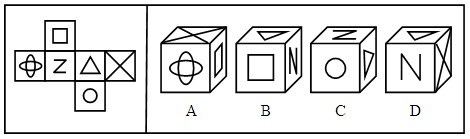 解答：正确答案应选D。第三种题型：分析推理。每道题中给出一段陈述，这段陈述被假设是正确的、不容置疑的，根据这段陈述，从所给的选项中选出最符合题意的一项。例题：研究人员将小鼠放到一个迷宫式空间中来观察其应激行为模式。他们发现，在开放的、光照强烈的地方，小鼠会感到压力而惶惶不安，并想办法逃离;而通过药物或者基因手段抑制小鼠大脑杏仁核生成某种蛋白的功能后，它们在同样的区域就不会再有类似的应激行为模式出现，研究人员得出结论，这种蛋白活性决定了小鼠的抗压能力，进而决定了它的应激行为模式。由此能够推出：A.如果小鼠在开放的、光照强烈的地方感到惶恐不安，那么它的大脑杏仁核生成这种蛋白的功能没有被抑制。B.如果小鼠在开放的、光照强烈的地方没有感到惶恐不安，那么它的大脑杏仁核生成这种蛋白的功能被抑制了。C.只有抑制了小鼠杏仁核生成这种蛋白的功能，小鼠在开放的、光照强烈的地方才不会惶恐不安。D.如果小鼠杏仁核生成这种蛋白的功能没有被抑制，那么在开放的、光照强烈的地方小鼠会惶恐不安。解答：正确答案应选A。第四部分：常识应用能力本部分考试题型包括单项选择题和多项选择题。主要考查报考者的知识面及必须具备的基本常识，考查内容包括时事政治、法律概论、公共行政和行政实务等。第一种题型：单项选择。每题只有一个正确选项。例题：党的十八大报告对科学发展观的贯彻落实提出了新的要求，它强调指出，在当代中国，坚持发展是硬道理的本质要求就是______。A.坚持科学发展 B.坚持改革开放 C.坚持公平正义 D.坚持党的领导解答：此题正确答案为A。第二种题型：多项选择。每题有两个或两个以上正确选项，错选、多选、少选均不得分。例题：关于政府职能的特征，下列论述正确的是_________。A、政府职能的实施主体是政府机构B、政府职能的主要内容是管理国家和社会公共事务C、政府职能的实施手段主要是依法行政D、政府职能是政府机构设置的根本依据解答：此题正确答案为A、B、C、D。第五部分：资料分析给出一段资料(文字、图表或数据)，根据资料提供的信息，通过运算、分析、判断，从所给的选项中选出最符合题意的一项。例题：根据下列材料回答1-3题。2009——2011年间，全国开展创新活动的规模以上工业企业有8.6万家，占全部规模以上工业企业的28.8%，其中大型企业中开展创新活动的企业所占比重为83.5%，中型企业为55.9%，小型企业为25.2%。分地区看，东、中、西部地区开展创新活动的企业占本地区规模以上工业企业的比重分别为28%、31.6%和9.6%，东部地区虽然低于中部地区，但东部地区开展创新活动企业的数量达到6.1万家。调查结果表明，2011年我国规模工业以上企业实现新产品销售收入39606.1亿元，占当年主营业务收入的比重为12.7%;新产品出口额为8686.8亿元，占全年工业制成品出口额的11.9%。1、2009——2011年间，全国规模以上工业企业约有( )。A.2.41万家 B.29.86万家 C.24.08万家 D.2.99万家2、东部地区开展创新活动企业的数量达6.1万家，占全国开展创新活动规模以上工业企业的( )。A.9.6% B.31.6% C.28% D.70.9%3、2011年我国全部工业制成品出口额为( )。A.72998.3亿元 B.1033.7亿元 C.9720.5亿元 D.39606.1亿元解答：1、正确答案为B.2、正确答案为D.3、正确答案为A.第六部分：材料作文题根据给出的材料和答题要求，写一篇文章。要求报考者充分利用给定的材料，切中主要问题，全面阐明、论证自己的见解，对材料中涉及的问题提出切实可行的对策方案。作文的答题要求联系实际、观点鲜明、措施合理、条理清楚、语言简练流畅。